ДОГОВОР СТРОИТЕЛЬНОГО ПОДРЯДА № ____________г.	«   »       20    г.Индивидуальный   предприниматель   Штарк Оксана Николаевна,   именуемый   вдальнейшем «Подрядчик», действующий на основании Свидетельства о государственнойрегистрации  №15732900002813 , с одной стороны, и  гр.________________________________________________именуемый в дальнейшем «Заказчик»,действующий на основании паспорт №_____________серия______________выдан ____________________________________________________________________________________________________________________________, с другой стороны, заключили договор о нижеследующем:1. ПРЕДМЕТ ДОГОВОРА1.1.  Во  исполнении  условий  настоящего  Договора  Заказчик  поручает,  а  Подрядчикпринимает на себя обязательства по проведению поставки домокомплекта  работ (далее – Работ) наобъект Заказчика расположенного по адресу:________________________________________________________________________________________________________________,   согласно   Рабочей   документации   являющейся   неотъемлемой   частью   настоящегоДоговора,   а   Заказчик   обязуется   создать   Подрядчику   необходимые   условия   длявыполнения  работ,  принять  и  оплатить  Результаты  работ  на  условиях  настоящегоДоговора.1.2. Объемы и стоимость материалов и работ, выполняемых в соответствии с пунктом 1.1.настоящего  Договора  указаны  в  калькуляции  (смете)  (Приложение  №1),  являющейсянеотъемлемой частью настоящего Договора.2. ТЕХНИЧЕСКАЯ ДОКУМЕНТАЦИЯ2.1.   На   момент   подписания   Сторонами   настоящего   Договора   Заказчик   передаетПодрядчику Рабочую документацию, подписанную со своей Стороны, необходимую дляначала производства работ.2.2. Подрядчик обязан в течение 3 (трех) рабочих дней с даты подписания настоящегоДоговора составить и согласовать с Заказчиком  График работ, учитывающий требованияк технологии проведения отдельных видов работ.2.3. Заказчик вправе вносить изменения и дополнения в Рабочую документацию.2.3.1.  Изменения  и  дополнения  в  Рабочую  документацию  (её  часть)  вносятся  путемпередачи   Подрядчику   новой   редакции   документов,   входящих   в   состав   Рабочейдокументации с внесенными изменениями и дополнениями.2.3.2. В случае внесения Заказчиком изменений и дополнений в рабочую документацию,влекущих  переделку  выполненных  Подрядчиком  работ,  необходимость  производствадополнительных,   не  предусмотренных   настоящим   Договором   работ,   необходимостьдоукомплектования,  изменения  комплектации,  внесения  изменений  в  Исполнительнуюдокументацию,  Смету,  условия  их  выполнения  и  изменения  Общей  цены  настоящегоДоговора   согласовываются   между   Заказчиком   и   Подрядчиком,   о   чем   Сторонамизаключается дополнительное соглашение к настоящему Договору.Подрядчик _______________________________	Заказчик ________________________________3. ОБЩАЯ СТОИМОСТЬ И ПОРЯДОК ОПЛАТЫ3.1. Общая стоимость настоящего Договора составляет____________________________4. СРОКИ ВЫПОЛНЕНИЯ  РАБОТ4.1. Начало работ определяется Графиком работ, являющимся неотъемлемой частьюнастоящего Договора.4.2. Окончание работ по настоящему Договору определяется датой подписания Актасдачи-приемки работ.5. ПРАВА И ОБЯЗАННОСТИ СТОРОН5.1. Заказчик обязан:5.1.1. На дату подписания настоящего Договора ознакомиться и подписать со своейстороны Рабочий проект.5.1.2. Своевременно производить приемку и оплату выполненных этапов работ. В случаенепринятия  работ  (не  подписания  Акта  сдачи-приемки),  в  5  (пяти)  дневный  срокпредоставить в адрес Подрядчика письменное мотивированное возражение с указаниемпричин отказа от приемки работ. В противном случае работы считаются выполненныминадлежащим образом, принимаются в полном объеме и подлежат оплате.5.1.3. Информировать Подрядчика в письменном виде об обнаруженных им отклоненияхот условий настоящего Договора при производстве работ, ухудшающих качество Работ,или иных недостатках.5.1.4.  Гарантировать  Подрядчику  возможность  подъезда  автотехники  (не  повышеннойпроходимости) к объекту Заказчика, для осуществления погрузочно-разгрузочных работ.5.1.5.  Обеспечить подключения к электросети средств малой механизации(электроинструмента Подрядчика установочной мощностью до 5 кВт) и местногоосвещения зоны проведения Работ. Бремя расходов по электроснабжению ОбъектаЗаказчика несет Заказчик.5.2. Заказчик имеет право:5.2.1. Осуществлять надзор за ходом и качеством проведения работ как лично, так и черезсвоего  уполномоченного  представителя;  приостанавливать  работы  при  обнаруженииотклонений от договорных условий с обязательным немедленным извещением об этомПодрядчика. В случае необоснованности, согласно условиям Договора, приостановленияработ  Заказчиком,  Подрядчик  вправе  пролонгировать  в  одностороннем  порядке  срокДоговора и потребовать возмещение ущерба в результате вынужденного простоя.5.2.2.  C письменного согласия  Подрядчика привлекать для производства строительныхили инженерных работ на объекте другие подрядные организации.Подрядчик _______________________________	Заказчик ________________________________5.3. Подрядчик обязан:5.3.1. Информировать Заказчика о дате и времени приемки работ по каждому из этаповРабот,  осуществлять  совместную  сдачу-приемку  работ  через  своего  уполномоченногопредставителя, устранять недостатки и дефекты, выявленные при приемке выполненныхРабот.5.3.2.  Произвести все Работы в полном объеме и согласованные сроки, предусмотренныенастоящим Договором и приложениями к нему.5.3.3.  В период выполнения Работ по настоящему Договору нести полнуюответственность за соблюдение и выполнение на Объекте действующих в РоссийскойФедерации правил и требований:	Техники безопасности, охране труда и производственной санитарии;	Электробезопасности и пожаробезопасности;	Охране окружающей среды;5.3.4. Осуществлять приемку, разгрузку и складирования материалов.5.3.5. Нести бремя расходов по доставке рабочих на Объект и с Объекта Заказчика.5.4. Подрядчик имеет право:5.4.1. Заменять используемые в строительстве материалы на аналогичные по свойствам икачеству (по согласованию с Заказчиком).5.4.2. Привлекать к производству работ субподрядные организации.6. ШТРАФНЫЕ САНКЦИИ6.1. В случае задержки оплаты очередного этапа Работ, с Заказчика взимается штраф вразмере 0,1% от суммы оплаты этого этапа, согласно графику финансирования за каждыесутки задержки оплаты, но не более 5% от стоимости несвоевременно оплаченного этапа.Подрядчик вправе приостановить работы по настоящему Договору с отнесением убытков,вызванных  простоем,  на  счет  Заказчика,  при  задержке  оплаты  Заказчиком  очередногоэтапа Работ.6.2.  В  случае  расторжения   настоящего  Договора  по  вине  Заказчика  после  началавыполнения   работ   по   настоящему   Договору   (разработка   проекта;   комплектациястроительных  материалов  на  базе  Подрядчика,  завоз  материала  и  т.д.),  определяютсяфактически понесенные Подрядчиком затраты, которые оплачиваются Заказчиком.6.3. В случае расторжения Договора по вине Подрядчика, Подрядчик обязуется вернутьЗаказчику  денежную  сумму  как  разницу  между  внесенными  оплатами  этапов  Работ  идокументально подтвержденными выполненными работами.6.4.  В  случае  задержки  срока  окончания  работ  по  настоящему  Договору  по  винеПодрядчика, с Подрядчика взимается штраф в размере 0,1% от суммы невыполненныхэтапов Работ, согласно графика финансирования за каждые сутки задержки выполненияРабот, но не более 5% от стоимости соответствующего этапа.Подрядчик _______________________________	Заказчик ________________________________7. ДЕЙСТВИЕ НЕПРЕОДОЛИМОЙ СИЛЫ7.1. Стороны освобождаются от ответственности за частичное или полное неисполнениеобязательств по настоящему Договору в результате действия любых непредсказуемых инепреодолимых  обстоятельств,  возникших  помимо  воли  и  желания  Сторон  и  которыенельзя   предвидеть   или   избежать,   включая   объявленную   или   фактическую   войну,гражданские волнения, эпидемии, блокаду, эмбарго, землетрясения, наводнения, пожарыи другие стихийные бедствия.7.2.  Сторона,  подвергшаяся  действию  обстоятельств  непреодолимой  силы,  обязана  непозднее  5  (пяти)  рабочих  дней  с  момента  наступления  указанных  обстоятельств  вписьменной   форме   уведомить   другую   Сторону  о   характере,   виде,   предполагаемойпродолжительности   действия   обстоятельств   непреодолимой   силы,   а   также   о   том,выполнению каких обязанностей по настоящему Договору они препятствуют.7.3.  В  случае  неуведомления  или  несвоевременного   уведомления  о  возникновенииобстоятельств  непреодолимой  силы  Сторона,  подвергшаяся  действию  обстоятельствнепреодолимой  силы,  не  может  в  дальнейшем  ссылаться  на  действия  непреодолимойсилы, как на основание, освобождающее от ответственности.8. ГАРАНТИЙНЫЕ ОБЯЗАТЕЛЬСТВА.8.1.   Подрядчик   несет   гарантийные   обязательства   перед   Заказчиком,   связанные   скачеством выполненных по настоящему Договору Работ в течение 5 (пяти) лет, с датыподписания Сторонами Акта сдачи-приемки результата работ.8.2. Гарантийные обязательства не распространяются:	На столбчатые поверхностные фундаменты;	На  временные  кровли,  выполненные  из  пергамина,  рубероида  или  аналогичныхматериалов;	На материалы, приобретаемые Заказчиком.8.3.  Гарантийные  обязательства  не  распространяются  на  ущерб,  нанесенный  третьимилицами, либо Заказчиком, вследствие неправильной эксплуатации строения.8.4.  Гарантийные  обязательства  утрачивают  силу,  если  Заказчик,  в  течение  действиягарантийного  срока  изменяет  конструкцию  или  технико-эксплуатационные  параметрыпостроенного сооружения.8.5. Гарантийные обязательства имеют силу при наличии у Заказчика копии настоящегоДоговора.9. ОСОБЫЕ УСЛОВИЯ.9.1. Заказчик ознакомлен с Рабочим проектом. Замечаний по конструктивному решениюнет.Подрядчик _______________________________	Заказчик ________________________________10. РАЗРЕШЕНИЕ СПОРОВ.10.1. Все споры и разногласия, которые могут возникнуть по настоящему Договору или всвязи с ним, по  возможности будут решаться путем переговоров между Сторонами. Вслучае   невозможности   разрешения   разногласий   путем   переговоров,   они   подлежатрассмотрению  в  органах  государственного  арбитража  в  установленном  действующимзаконодательством порядке.11. ПРОЧИЕ УСЛОВИЯ ДОГОВОРА11.1.  После  подписания  настоящего  Договора  все  предыдущие  письменные  и  устныесоглашения,   переписка,   переговоры   между   Сторонами,   относящиеся   к   настоящемуДоговору утрачивают свою юридическую силу.11.2. Все изменения и дополнения к настоящему Договору считаются действительными,если они составлены в письменном виде и подписаны уполномоченными представителямиСторон.11.3. Все изменения и дополнения к настоящему Договору являются его неотъемлемойчастью.11.4.	Взаимоотношения	Сторон,	не	урегулированные	настоящим	Договором,регулируются	по	правилам	и	в	порядке	предусмотренным	действующимзаконодательством РФ.11.5. Настоящий Договор вступает в силу с момента его подписания обеими Сторонами идействует до полного исполнения Сторонами принятых по настоящему Договору на себяобязательств.11.6. настоящий Договор составлен в двух подлинных экземплярах, имеющих одинаковуююридическую силу, по одному экземпляру для каждой из Сторон.11.7. Приложения:1.   Приложение № 1 - Калькуляция Работ;2.   Приложение № 2 – Ориентировочный График финансирования;3.   Приложение № 3 – График Работ.Подрядчик _______________________________	Заказчик ________________________________12. АДРЕСА И РЕКВИЗИТЫ СТОРОНПодрядчик: ИП Штарк Оксана НиколаевнаАдрес: _____________________________________________________________ОГРНИП 15732900002813, ИННБИК  _________________,  КПП _________________________Расчетный Счет К/С Заказчик: 13. ПОДПИСИ СТОРОНПодрядчик:	Заказчик:__________/___________	___________/____________М.П.Подрядчик _______________________________	Заказчик ________________________________Приложение №1К договору № От Калькуляция работ№		1	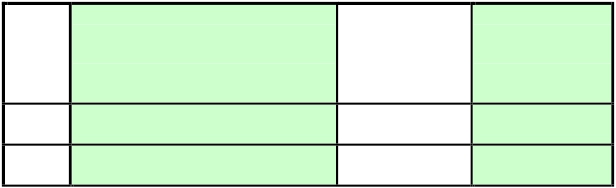 Подрядчик _______________________________	Заказчик ________________________________Приложение №2К договору № От « Ориентировочный График финансированияПорядок оплаты:1.  авансовый платеж 80% - 0 руб2.  Доставка каркаса дома – 0 руб3.  монтаж крыши и окончательный расчет – 0 рубОплаты осуществляются не позднее 5-ти дней после завершения очередного этапа работ.О завершении очередного этапа работ исполнитель уведомляет заказчика  за 3 дня.Подрядчик _______________________________	Заказчик ________________________________Приложение №3К договору № От График РаботДата начала работ	1.  Установка 1-го этажаи монтаж террасы	2.  Устройство стропильнойсистемы и кровли	Дата окончания работ	Подрядчик оставляет за собой право выполнить работы досрочно.Подрядчик _______________________________	Заказчик ________________________________